   行政执法协调联络办公室文件沧开执协联字〔2023〕11 号沧州经济开发区行政执法协调联络办公室关于转发《行政执法办重大执法决定法制审核清单》的通知各科室：现将《行政执法办重大执法决定法制审核清单清单》转发给你们,请认真贯彻落实。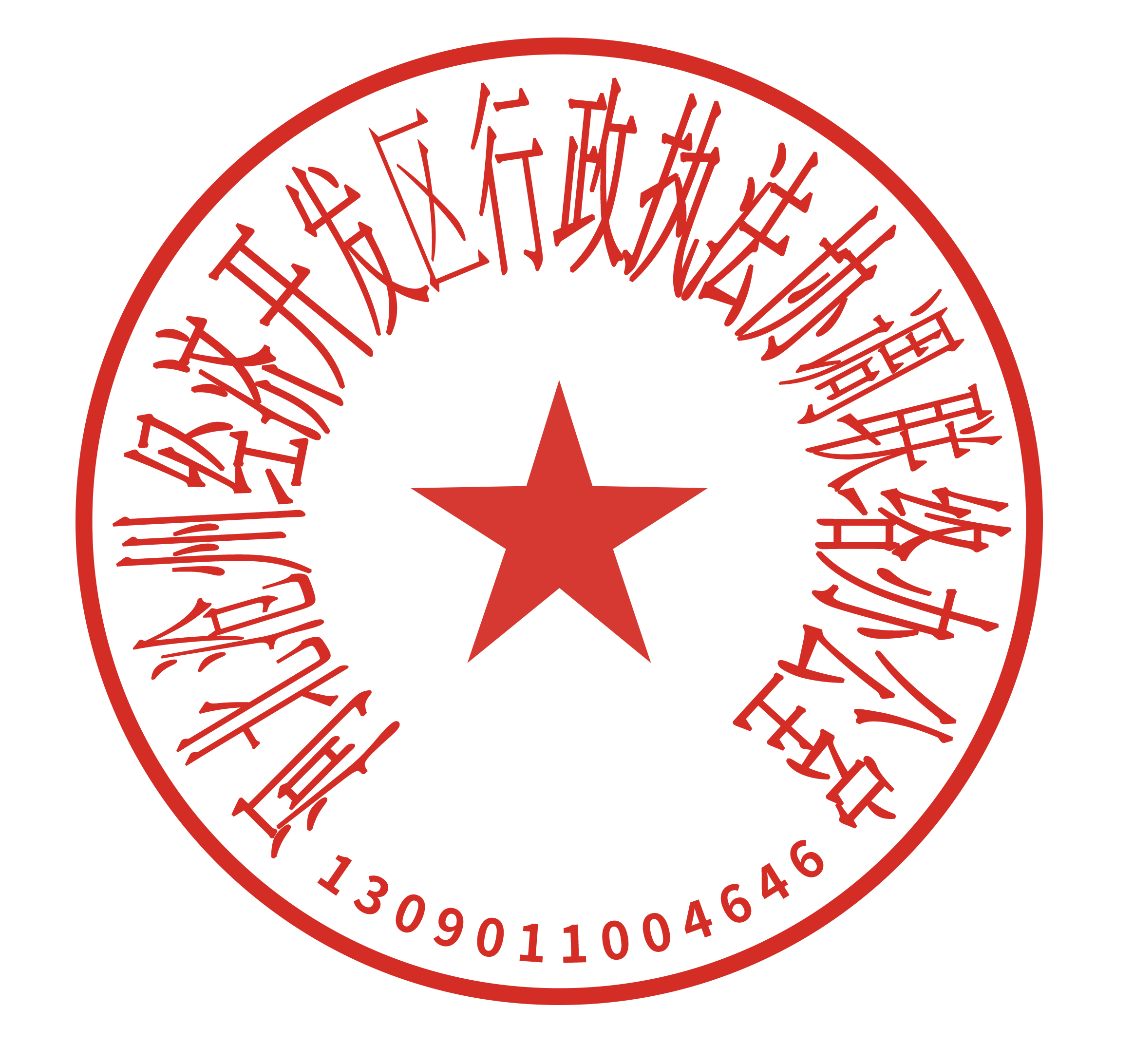 沧州经济开发区行政执法协调联络办公室2023年7月11日开发区行政执法办重大行政执法决定法制审核事项清单开发区行政执法办重大行政执法决定法制审核事项清单开发区行政执法办重大行政执法决定法制审核事项清单开发区行政执法办重大行政执法决定法制审核事项清单开发区行政执法办重大行政执法决定法制审核事项清单开发区行政执法办重大行政执法决定法制审核事项清单开发区行政执法办重大行政执法决定法制审核事项清单序号执法项目类别审核的具体执法决定项目依据提交部门应提交的审核资料审核重点1行政处罚类决定　一、情节复杂的案件。即1、违法当事人难以确定；2、违法行为是否超越法定追诉时效难以认定；3、违法事实难以认定。　二、重大违法行为给予较重处罚的。对公民处以1000元以上，法人和其他组织处以1万元以上罚款的处罚，没收、吊销许可证（照）和责令停产停业、限期拆除违法建筑物（构筑物或者设施）的行政处罚。 三、上级领导交办及群众反映的热点问题、社会影响较大的案件。
四、适用一般程序的行政处罚案件。《行政处罚法》、《城乡规划法》第六十四条行政执法机构案件调查执法文书、相关证据材料（一）行政执法主体是否合法；（二）程序是否规范；（三）案件事实是否清楚；（四）证据是否充分合法；（五）适用依据是否准确；（六）裁量是否得当；（七）说理是否充分；（八）执法是否越权；（九）文书是否规范；（十）违法行为是否涉嫌犯罪需要移送司法机关；（十一）需要进行审核的其他内容。2行政强制类决定拟做出查封、扣押相对人涉案场所、设施或者财物的行政强制决定，财物价值达1万元以上的 《行政强制法》第十六条第十七条、《中华人民共和国城乡规划法》第六十四条和第六十八条　行政执法机构案件情况报告《行政处罚有关事项审批表》《行政强制措施决定书》（草拟稿）（一）行政执法主体是否合法；（二）程序是否规范；（三）案件事实是否清楚；（四）证据是否充分合法；（五）适用依据是否准确；（六）裁量是否得当；（七）说理是否充分；（八）执法是否越权；（九）文书是否规范；（十）违法行为是否涉嫌犯罪需要移送司法机关；（十一）需要进行审核的其他内容。2行政强制类决定申请法院强制执行行政处罚决定的《行政处罚法》第五十一条行政执法机构案件执行情况报告，《行政处罚有关事项审批表》，《催告通知书》（一）是否事先催告当事人履行义务；                     （二）是否听取当事人陈述和申辩；当事人提出的事实、理由或者证据成立的，承办部门是否采纳。     （三）申请人民法院强制执行是否符合法定条件；                （四）是否按规定审批；               （五）是否将罚没款滞纳金一并强制执行。